Thông tin chi tiết kế hoạch lựa chọn nhà thầuTop of FormBottom of Form[Số gói thầu : 1 ]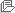 Xây dựng và phát triển bởi Bộ Kế hoạch và Đầu tưSố KHLCNT 20190119289 - 00 Loại thông báo Thông báo thực Hình thức thông báo  Đăng lần đầu Tên KHLCNT Lát nền khu vực kho để sản phẩm sau In số (kho mực cũ) Bên mời thầu Nhà máy In tiền Quốc giaTên chủ đầu tư Nhà máy In tiền Quốc gia Phân loại Hoạt động chi thường xuyên Ngày phê duyệt 10/01/2019 Số hiệu QĐ phê duyệt KHLCNT Quyết định số 08/QĐ-NMI ngày 10/01/2019 của Phó Tổng giám đốc Nhà máy In tiền Quốc gia Giá dự toán  39.862.898 VND Ngày đăng tải 10/01/2019 STTLĩnh vực LCNTTên gói thầuGiá gói thầu (VND)Chi tiết nguồn vốnHình thức LCNTPhương thức LCNTThời gian bắt đầu tổ chức LCNTLoại hợp đồngThời gian thực hiện hợp đồng1Xây lắp Lát nền khu vực kho để sản phẩm sau In số (kho mực cũ)39.862.898Vốn sản xuất kinh doanh của Nhà máy In tiền Quốc giaChỉ định thầu rút gọn, trong nước, không sơ tuyển, không qua mạng Một giai đoạn một túi hồ sơTháng 1 Năm 2019Trọn gói20 Ngày